From: Jennifer Tobin <Jennifer.L.Tobin@Colorado.EDU> 
Dear NHC Advisory Committee Members,It was so wonderful to see and hear all of you that were able to attend our Advisory Committee meeting in December. Thank you again to Lauren Alexander Augustine, Thelma Cox, and the rest of the National Academies team for generously hosting the meeting and taking such great care of us!Please see the attached notes and let us know if you have any additions or corrections for the record. Also, please note that our next Advisory Committee meeting is set to coincide with the 45th Annual Natural Hazards Workshop (July 12-15, 2020). Our Advisory Committee will meet on Tuesday morning, July 14, at the bright time of 7:00 a.m. Coffee and a light breakfast will be served. We are so thankful for all of your wise suggestions for planning the 45th Annual Workshop! We will be releasing the call for ideas soon and will send you the updated theme statement and links for sharing your ideas and for sharing with colleagues near and far. We greatly appreciate your support in this and in all things.With every warm wish, always,Lori and JenniferJennifer Tobin, Ph.D.Deputy AdministratorNatural Hazards CenterUniversity of Colorado Boulderhttps://hazards.colorado.edu/https://converge.colorado.edu/Jennifer.L.Tobin@Colorado.edu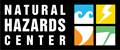 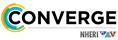 